「2019永續城鄉黑客松：技職盃全國大賽」計畫書指導單位：教育部技術及職業教育司主辦單位：國立高雄科技大學協辦單位：國立臺北科技大學          國立雲林科技大學          國立臺灣科技大學          國立虎尾科技大學國立勤益科技大學中華民國一○八年二月十三日壹、活動目的    2015 年 9 月 25 日，聯合國成立 70 週年之際，世界領袖們齊聚聯合國紐約總部，舉行「聯合國發展高峰會」，基於千禧年發展目標未能達成的部份，發佈了《翻轉我們的世界：2030 年永續發展方針》。這份方針提出了所有國家都面臨的問題，並基於積極實踐平等與人權，規畫出 17 項永續發展目標及 169 項追蹤指標，作為未來 15 年內（2030 年以前），成員國跨國合作的指導原則。這份方針同時兼顧了「經濟成長」、「社會進步」與「環境保護」等三大面向，在在展現了這份新方針的規模與企圖心。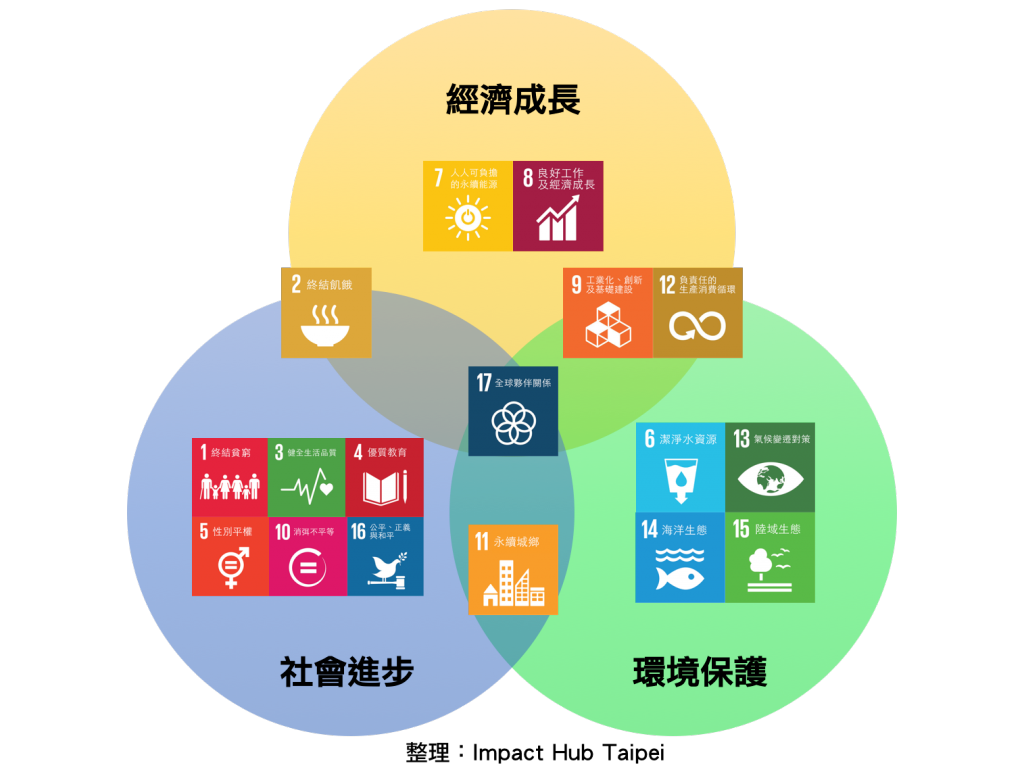 在這永續發展的國際大舞臺上，第三屆教育部技職盃黑客松全國大賽引用聯合國《翻轉我們的世界：2030 年永續發展方針》所規劃 17 項永續發展目標之第11項「促使城市與人類居住具包容、安全、韌性及永續性」作為競賽主題辦理「2019永續城鄉黑客松：技職盃全國大賽」，引導學生針對其10個細項目標進行創意發想、社會設計與原型實作：1. 在西元2030年前，確保所有的人都可取得適當的、安全的，以及負擔的起的住宅與基本服務，並改善貧民窟。2. 在西元2030年以前，為所有的人提供安全的、負擔的起、可使用的，以及可永續發展的交通運輸系統，改善道路安全，尤其是擴大公共運輸，特別注意弱勢族群、婦女、兒童、身心障礙者以及老年人的需求。 3. 在西元2030年以前，提高融合的、包容的以及可永續發展的都市化與容積，以讓所有的國家落實參與性、一體性以及可永續發展的人類定居規劃與管理。 4. 在全球的文化與自然遺產的保護上，進一步努力。 5. 在西元2030年以前，大幅減少災害的死亡數以及受影響的人數，並將災害所造成的GDP經濟損失減少y%，包括跟水有關的傷害，並將焦點放在保護弱勢族群與貧窮者。 6. 在西元2030年以前，減少都市對環境的有害影響，其中包括特別注意空氣品質、都市管理與廢棄物管理。 7. 在西元2030年以前，為所有的人提供安全的、包容的、可使用的綠色公共空間，尤其是婦女、孩童、老年人以及身心障礙者。 8. 強化國家與區域的發展規劃，促進都市、郊區與城鄉之間的社經與環境的正面連結。 9.在西元2020年以前，致使在包容、融合、資源效率、移民、氣候變遷適應、災後復原能力上落實一體政策與計畫的都市與地點數目增加x%，依照日本兵庫縣架構管理所有階層的災害風險。 10.支援開發度最低的國家，以妥善使用當地的建材，營建具有災後復原能力且可永續的建築，作法包括財務與技術上的協助。期藉由活動的辦理協助學生思考個人在世界的角色與責任，成為負責任的世界公民，使全國技專校院學生與國際社會議題接軌，並在解決問題的實作過程中達到以下三項教育目的： (一)鼓勵全國技專校院學生實踐所學，發揮設計思考及解決問題的能力。(二)透過競賽引導技專校院學生以跨領域的合作方式，透過腦力激盪出創新的想法，落實創意。(三)以「永續城鄉」為競賽主題，提供技專校院學生跨領域交流機會，共同激發創意，解決實際生活上之問題。貳、辦理單位：(一)指導單位：教育部技職司 (二)主辦單位：國立高雄科技大學 (三)協辦單位：國立臺北科技大學國立雲林科技大學               國立臺灣科技大學               國立虎尾科技大學               國立勤益科技大學活動網址：http://www.makerthon.nkust.edu.tw連絡人：國立高雄科技大學創新自造教育基地(創夢工場)參、參加對象：	全國技專校院在學學生。肆、活動期程：108年3月4日至108年12月31日 伍、活動內容：	本屆教育部技職盃黑客松全國大賽引用聯合國《翻轉我們的世界：2030 年永續發展方針》所規劃 17 項永續發展目標之第11項「促使城市與人類居住具包容、安全、韌性及永續性」作為競賽主題辦理「2019永續城鄉黑客松：技職盃全國大賽」，引導學生針對其10個細項目標進行創意發想、社會設計與原型實作。競賽分兩階段進行：「北、中、南分區競賽」及「全國競賽」，並搭配各分區辦理之「破冰組隊與實作」課程，使參賽團隊或個人能於創客交流過程中組成新團隊，並於賽前模擬真實參賽情境。(一)分區競賽：1、辦理單位：北區：國立臺北科技大學中區：國立雲林科技大學南區：國立高雄科技大學2、競賽地點：北區：國立臺北科技大學產學合作處_點子工場中區：國立雲林科技大學_創意工場南區：國立高雄科技大學(第一校區)_創夢工場3、活動對象：隊伍成員限技專校院之在學學生，可自行組隊（每隊人數2至3人），也接受個人報名（個人報名者需於各分區辦理「破冰組隊與實作」課程時加入其他參賽團隊或另組參賽隊伍），並鼓勵跨領域、跨學院和跨校組隊。4、說明會、破冰組隊與實作、分區競賽及競賽題目公布時間：1.說明會辦理時間：	北區：108年3月15日(五)_國立臺北科技大學_點子工場	中區：108年3月22日(五)_國立雲林科技大學_創意工場	南區：108年3月29日(五)_國立高雄科技大學_創夢工場2.於108年4月20日(六)辦理破冰組隊與實作。3.於108年5月4日(六)至5月5日(日)辦理分區競賽，競賽題目108年5月4日(六)於比賽會場當場抽籤及公佈。5、報名資訊：隊伍成員限技專校院之在學學生，可自行組隊（每隊人數2至3人），也接受個人報名。(1)報名時間：即日起至108/4/12(五)17:00止。(2)報名方式：A.一律採網路報名（http://www.makerthon.nkust.edu.tw (內含各區報名網址)），請學生確實填寫報名相關資料。B.分區競賽於北、中、南三區同時進行，預計每區各受理70隊參加競賽為原則，參賽團隊數若超出各區競賽容納數，將於「破冰組隊與實作」課程後，依網路組隊報名時間及破冰組隊成功時間為依據決定正式參賽團隊，並另以EMAIL通知分區賽正式參賽團隊名單。(3)聯絡窗口：北區-國立臺北科技大學產學合作處_點子工場中區-國立雲林科技大學_創意工場南區-國立高雄科技大學創新自造教育基地_創夢工場6、競賽規則：(1) 作品不限類型，可為實體作品、網頁服務、手機App、機電整合、互動機構…等等。(2) 參賽團隊可自帶材料，但材料限於未加工之素材、未組裝之零件或單一功能未組裝之擴充模組等…，也可使用由比賽主辦方提供之有限材料，若攜帶不符合以上規定之材料，取消競賽資格。(3) 參賽作品須在競賽場地獨立製作，若事先完成，取消競賽資格。(4) 參賽者使用之圖片、影像、設計元素等以不侵佔或侵害任何人或實體之任何著作權、商標或其他所有權為原則；如有侵權主辦單位得取消其參賽資格。7、評分標準及競賽獎金：以技術、創意、簡報、設計及創造價值為五項評分項目，各分區賽預計各選出30組團隊晉級(棄權不遞補)參加全國競賽，實際晉級團隊名額授權分區競賽辦理單位視競賽結果進行調整。獎項附註說明：1.如評審團大獎得獎團隊，與單項優異獎得獎團隊重複，則該單項優異獎由第二高分組別遞補順位。2.團隊所獲總分同分時，或單項評分最高分者同時有兩隊以上時，由評審團以投票方式決議，以選出獲獎團隊。8、注意事項：(1)請參賽隊伍108/5/4(六)09:00前須至少1人完成報到，且團隊需2人以上於公佈競賽題目前完成報到才具備參賽資格，其餘未於抽籤前完成報到之隊員視為放棄參賽(搭乘分區競賽主辦學校之交通車報到者，上車即完成報到)。(2)參賽隊伍如遇不可抗力因素造成隊友無法報到時，於公平原則下，獲主辦單位同意，該組得更換隊友參賽(至少1名需為原報名隊員)。(3)競賽現場提供無線網路、電源、餐飲等。請自行攜帶可無線上網的筆電、手機，及有助於完成作品的材料和設備等，但以不影響他人為原則(辦理單位亦提供3D印表機、雷射切割機、3D列印筆及其他加工機器等數台，開放時間視各基地能量由各分區賽主辦單位自行決定)。 (4)團隊報名者，可於各分區辦理「破冰組隊與實作」課程結束前調整團隊成員(限一次)。(5)個人報名者，可於各分區辦理「破冰組隊與實作」課程時機加入其他參賽團隊或與其他個人報名者組成參賽隊伍。(6)競賽過程中不得更換組員。每隊需推派一位領隊，負責比賽聯繫及活動相關事宜接洽。團隊內部請自行分配團隊成員的各項權責歸屬，辦理單位不涉入處理。 (7)參賽人員不得重複組隊報名，違者喪失比賽資格，若有不可抗力因素非可歸責於團隊之原因，應提出正式書面申請送主辦單位辦理。(8)辦理單位不提供電腦、延長線及轉接頭，請參加者自行準備。(9)辦理單位提供保險，報名資料請務必填寫完整，無法提供完整資料供辦理單位保險者，不得參加本活動(外籍生須檢附出入境許可證影本)。 (10)活動時間為期兩天，由辦理單位提供三餐茶水及點心、宵夜，團隊可自行決定繼續挑燈夜戰、回家休息，或是在活動場地休息。 (11)參賽人員需配合並遵守附件一之規定，否則辦理單位有權取消參加者的任何權利及其領獎資格。 (12)分區賽晉級隊伍具有參加全國大賽之權利與義務，若無不可抗力因素，辦理單位得追回獎項。 (13)各分區賽獲獎隊伍，統一於全國賽開幕當日現場簽收獎金領據。(14)本活動因不可抗力之特殊原因無法執行時，辦理單位有權決定取消、終止、修改或暫停本活動。9、活動議程第一天流程  第二天流程 (二)全國競賽：1、辦理單位：國立高雄科技大學2、競賽地點：國立高雄科技大學（第一校區）圖書資訊館B1創夢工場 (高雄市燕巢區大學路1號)3、活動對象：參加分區競賽晉級之隊伍(晉級隊伍數依分區賽實際競賽結果調整)。4、活動時間及競賽題目公布時間：全國競賽時間為108年6月1日(六)至6月2日(日)，競賽題目將於108年6月1日(六) 於比賽會場，當場抽籤及公佈。5、報名資訊：(1)報名方式：晉級全國競賽團隊，於108年5月9日(四)下午5時前，可向原分區賽主辦單位申請隊員異動(至少1名需為原報名隊員)。由各分區競賽主辦學校於108年5月10日(五)前，函文全國競賽主辦學校(國立高雄科技大學)報名晉級全國競賽團隊。全國競賽主辦學校將於108年5月17日(五)公告全國競賽參賽隊伍名單。(2)聯絡窗口：國立高雄科技大學創新自造教育基地(創夢工場) 6、競賽規則：(1) 作品不限類型，可為實體作品、網頁服務、手機App、機電整合、互動機構…等等。(2) 參賽團隊可自帶材料，但材料限於未加工之素材、未組裝之零件或單一功能未組裝之擴充模組等…，也可使用由比賽主辦方提供之有限材料，若攜帶不符合以上規定之材料，取消競賽資格。(3) 參賽作品須在競賽場地獨立製作，若事先完成，取消競賽資格。(4) 參賽者使用之圖片、影像、設計元素等以不侵佔或侵害任何人或實體之任何著作權、商標或其他所有權為原則；如有侵權主辦單位得取消其參賽資格。7、評分標準及競賽獎金：以技術、創意、簡報、設計及創造價值為五項評分項目:獎項附註說明：1.如評審團大獎得獎團隊，與單項優異獎得獎團隊重複，則該單項優異獎由第二高分組別遞補順位。2.團隊所獲總分同分時，或單項評分最高分者同時有兩隊以上時，由評審團以投票方式決議，以選出獲獎團隊。3.以上獲獎之參加人員皆可獲得獎狀一只。8、注意事項：(1)請參賽隊伍108/6/1(六)09:00前須至少1人完成報到，且團隊需2人以上於公佈競賽題目前完成報到才具備參賽資格，其餘未於抽籤前完成報到之隊員視為放棄參賽(搭乘全國競賽主辦學校之交通車報到者，上車即完成報到)。 (2)參賽隊伍如遇不可抗力因素造成隊友無法報到時，於公平原則下，獲主辦單位同意，該組得更換隊友參賽(至少1名需為原報名隊員)。(3)競賽現場提供無線網路、電源、餐飲等。請自行攜帶可無線上網的筆電、手機，及有助於完成作品的材料和設備等，但以不影響他人為原則(辦理單位亦提供3D印表機、雷射切割機、3D列印筆及其他加工機器等數台，活動期間全天開放)。 (4)報名確認後，請勿更換團隊成員。每隊需推派一位領隊，負責比賽聯繫及活動相關事宜接洽。團隊內部請自行分配團隊成員的各項權責歸屬，辦理單位不涉入處理。(5)參賽人員不得重複組隊報名及重複報名。 (6)辦理單位不提供電腦、延長線及轉接頭，請參加者自行準備。(7)辦理單位提供保險，報名資料請填寫完整，無法提供完整資料供辦理單位保險者，不得參加本活動(外籍生須檢附出入境許可證影本)。 (8)活動時間為期兩天，由辦理單位提供三餐茶水及點心、宵夜，團隊可自行決定繼續挑燈夜戰、回家休息，或是在活動場地休息。 (9)參賽人員需配合並遵守附件一之規定，否則本單位有權取消參加者的任何權利及其領獎資格。(10)總決賽獲獎者應配合參加成果展與相關宣傳。(11)本活動因不可抗力之特殊原因無法執行時，辦理單位有權決定取消、終止、修改或暫停本活動。 9、活動議程第一天流程  第二天流程 伍、發表會與成果展參加全國黑客松技職盃競賽獲獎之優異作品，將規劃於主辦學校國立高雄科技大學(第一校區)進行為期六個月(預定展期為108年7月1日至108年12月31日)之實體展示，並於網路平台宣傳黑客松技職盃賽成果。陸、活動期程注意事項活動報到：請參賽隊伍於比賽當日上午09:00前須至少1人完成報到，且團隊需2人以上於公佈競賽題目前完成報到才具備參賽資格，其餘未於抽籤前完成報到之隊員視為放棄參賽(搭乘競賽主辦學校之交通車報到者，上車即完成報到)。各辦理單位(以下簡稱本單位)，若徵求參加者提供圖文、照片、影片及其他資料等內容予本單位，參加者同意下列事項：參加者保證提供予本活動之圖文、照片、影片及其他資料，並無侵害他人權利（包括但不限於智慧財產權、人格權、肖像權及隱私權等）或違反法令之情事。如有違反之虞，主辦單位得立即移除相關內容，並取消參加資格，得獎者取消得獎資格，參加者並應自負法律責任。若本單位因使用參加者所提供之圖文、照片、影片及其他資料遭第三人請求、索賠、提出民、刑事訴訟或主張任何法律上之權利，參加者應賠償本單位因此所生之全部損失與費用。本單位對參加者所提供之圖文、照片、影片及其他資料有審查權，若不符合本活動之規定，經查證屬實，得取消其參加與得獎資格。參加者同意全權授權本單位利用參加者之參賽成果，並無異議。各隊參賽之作品必須為自行創作之原創作品，若有抄襲、舞弊或為已推出之服務等不公平競賽之情事，一經查獲或舉發確認屬實，將取消參賽及得獎資格。得獎者所提供之身分證明文件如與報名時所登錄資料不符，本單位得要求得獎者提出相關證明文件，否則本單位得取消其得獎資格。參加者保證所有填寫或提出之資料均為真實且正確，且未冒用或盜用任何第三人之資料。如有不實或不正確之情事，將被取消參加或得獎資格。如因此致本單位無法通知其得獎訊息時，本單位不負任何責任，且如有致損害於本單位或其他任何第三人，參加者應負一切相關責任。如有任何因電腦、網路、電話、技術或不可歸責於主辦單位之事由，而使參加者所寄出或登錄之資料有遲延、遺失、錯誤、無法辨識或毀損之情況，主辦單位不負任何法律責任，參加者亦不得因此異議。本活動獎項以本單位所公告之活動辦法為準，如遇不可抗力之因素，本單位保留更換其他等值獎項之權利。參加者如因參加本活動或因活動獎項而遭受任何損失，一旦得獎者領取獎品後，若有遺失或被竊，本單位不發給任何證明或補償。本單位之獎項不得轉換、轉讓，本單位亦不為得獎者領取、使用或行使各獎項之任何後果負責。本單位因不可抗力之特殊原因無法執行時，本活動有權決定取消、終止、修改或暫停本活動。凡經報名參賽，參加者即同意本單位得檢視參賽作品之相關內容，且同意本單位得為宣傳或其他與本活動相關之目的而利用參賽作品，本單位無須另行通知參加者或支付任何權利金，但本單位於使用時應註明參賽隊伍名稱或其成員姓名。各隊作品之智慧財產權屬參賽隊伍之成員所有，參賽隊伍應自行處理與其權利相關之申請或註冊程序。區域賽通過者須參加全國大賽，並配合繳交成果報告之義務，否則將追回獎項。總決賽獲獎者須配合參加成果展與相關宣傳，並配合繳交成果報告，否則將追回獎項。參加本活動者均已了解並同意遵守上述規則。如違反規則，本單位有權取消參加者的任何權利及其領獎資格。＊若有其他未盡事宜，悉依本單位相關規定或解釋辦理，本單位享有最終之解釋權。國立臺北科技大學產學合作處-點子工場地址：台北市大安區忠孝東路三段1號191號【億光大樓】
4樓點子工場搭乘捷運：1.藍線【板南線】忠孝新生站或橘線【中和新蘆線】忠孝新生站，4號出口台北科技大學，沿著忠孝東路往建國高架橋方向走，直走約10分鐘抵達。2.忠孝復興捷運站1號出口： 直走約6分鐘抵達公車：正義郵局站 (走路約2分鐘)： 1813支線、1815、212、232副、232正、262(含區間車)、299、605、919、忠孝新幹線搭火車：由台北火車站直接轉捷運【板南線】至忠孝復興捷運站1號出口，直走約6分鐘抵達。搭高鐵：由高鐵台北站直接轉捷運【板南線】至忠孝復興捷運站1號出口，直走約6分鐘抵達。自行開車：建國南北快速道路 由北往南：建國南路1段與忠孝東路3段口下匝道後左轉 由南往北：辛亥路與建國南路口下匝道直行停車資訊：1.億光地下停車場： 每小時40元/半天收180元 (電梯直達會議中心)-建國南路一段(往建國北方向)，過忠孝東路三段即可於右手 側看見停車場入口 2.仁愛地下停車場： 每小時40元/平日：全天收200元、假日：全天收300元 (走路約5分鐘可抵達點子工場)-停車場地址：建國南路一段222號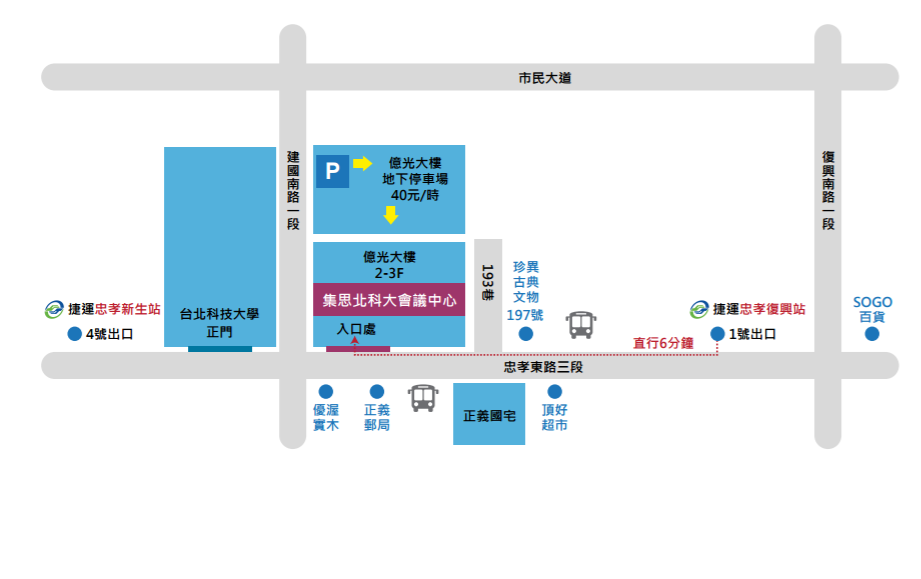 國立雲林科技大學_創意工場高鐵：雲林站下車轉搭高鐵快捷公車至雲科大。本活動安排接駁車，5/4(六)08:50在高鐵雲林站大門前接送至本校，5/5(日)活動結束後，由本校接送至高鐵雲林站。台鐵：斗六站下車本活動安排接駁車，5/4(六)09:20在斗六火車站後站(武昌路出口)接送至活動會場，5/5(日)活動結束後，由本校接送至斗六火車站。轉搭計程車至學校。久安計程車行：05-5334833．5323833，斗六計程車行：05-5322525，統一計程車行：05-5962777。學校校車斗六火車站：於後站廣場待車。校門口：大學路警衛室旁站牌待車。每次上車須投幣10元。國立高雄科技大學（第一校區）_創夢工場1.捷運：R21都會公園站、R22青埔站(1)搭乘高雄捷運至R21都會公園站，轉搭以下公車：紅58B、97路公車(行駛路線停靠本校東、西校區)：公車終點站為本校東校區門口下車。(2)搭乘高雄捷運至R22青埔站，可轉搭以下公車：98路公車(行駛路線停靠本校東、西校區)：公車終點站為本校東校區門口下車。2.高鐵：左營站下車搭乘捷運：請參考說明1搭乘計程車：沿路行經高鐵路-高楠公路-德民路-德民新橋-土庫二路-創新路至本校，車程約15~20分鐘。本活動安排接駁車，在高鐵左營站大門前接送至本校，活動結束後，由本校接送至高鐵左營站。台鐵：本活動安排接駁車，請搭火車至新左營站下車，高鐵左營站大門前接送至本校，活動結束後，由本校接送至高鐵左營站。不管是北上或南下，均至楠梓站下車，再轉搭97高雄學園專車或紅58市公車接駁，約15分鐘可至本校。轉搭計程車至本校，計程車行：07-555555。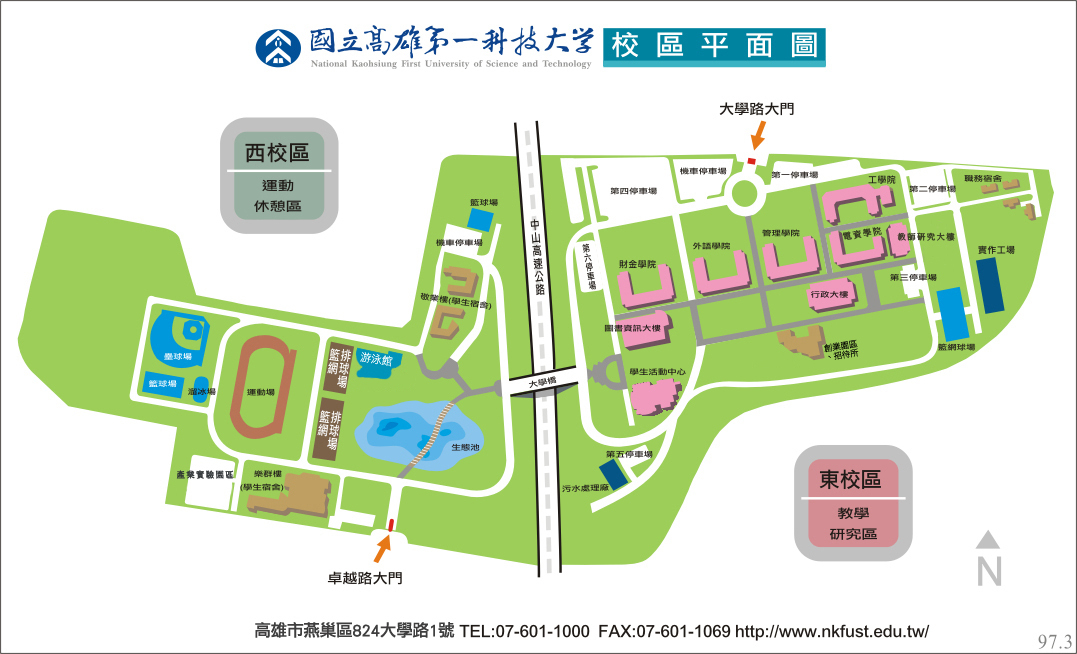 黃婷淇副理電話：(07)601-1000#38202黃婷淇副理Mail：tingchi@nkust.edu.tw羅乙玲助理電話: 07-601-1000#38206羅乙玲助理Mail: kittty@nkust.edu.tw蔡宛芸專員電話: (02)27712171分機5810蔡宛芸專員Mail: f51192@ntut.edu.tw劉正章經理電話: (05)5342601分機6005劉正章經理Mail: g9632722@yuntech.org.tw黃婷淇副理電話：(07)601-1000#38202黃婷淇副理Mail：tingchi@nkust.edu.tw羅乙玲助理電話: (07)601-1000#38206羅乙玲助理Mail: kittty@nkust.edu.tw編號獎項名稱獎項名稱獎金、獎狀評分標準1評審團大獎(1隊)評審團大獎(1隊)新台幣50,000元、獎狀每人1只技術、設計、創意、簡報及創造價值5項分數加總最高者2單項項目最佳技術獎(1隊)新台幣5,000元、獎狀每人1只技術單項分數最高者2單項項目最佳創意獎(1隊)新台幣5,000元、獎狀每人1只創意單項分數最高者2單項項目最佳簡報獎(1隊)新台幣5,000元、獎狀每人1只簡報單項分數最高者2單項項目最佳設計獎(1隊)新台幣5,000元、獎狀每人1只設計呈現單項分數最高者2單項項目最佳創造價值獎(1隊)新台幣5,000元、獎狀每人1只創造價值呈現單項分數最高者3最佳人氣獎(1隊)最佳人氣獎(1隊)新台幣5,000元、獎狀每人1只由參賽團隊相互投票，獲最高票者4佳作(10隊)佳作(10隊)新台幣2,000元、獎狀每人1只技術、設計、創意、簡報及創造價值5項分數加總依高低排序，扣除評審團大獎及單項項目獲獎團隊，選出佳作5名。5入選(預計13隊)入選(預計13隊)獎狀每人1只除前揭評審團大獎、單項項目獲獎團隊及佳作外，另由主辦單位依技術、設計、創意、簡報及創造價值5項評分項目分數加總後依分數高低選出若干團隊。時間時間活動內容5/4(六)08:30-09:00報到 & 相見歡5/4(六)09:00-09:30開場 & 來賓致詞 & 大合照5/4(六)09:30-10:30公布各組題目/技術人員說明5/4(六)10:30-12:00開始作業5/4(六)12:00-13:00午餐時間5/4(六)13:00-15:30創作時間5/4(六)15:30-16:00下午茶5/4(六)16:00-18:30創作時間5/4(六)18:30-19:30晚餐時間5/4(六)19:30~21:30宵夜/創作時間5/4(六)21:30~休息時間時間活動內容5/5(日)07:30-8:30報到及早餐時間5/5(日)08:30-10:00開始作業5/5(日)10:00-10:20點心時間/創作時間5/5(日)10:20-12:00創作時間5/5(日)12:00-13:00午餐時間5/5(日)13:00-13:30最後衝刺5/5(日)13:30-16:30隊伍上台成果展示/簡報5/5(日)16:40-17:00評審講評5/5(日)17:00-18:00閉幕/頒獎/大合照5/5(日)18:00~賦歸黃婷淇副理電話：(07)601-1000#38202黃婷淇副理Mail：tingchi@nkust.edu.tw羅乙玲助理電話: (07)601-1000#38206羅乙玲助理Mail: kittty@nkfust.edu.tw編號獎項名稱獎項名稱獎金、獎盃評分標準1評審團大獎(1名)評審團大獎(1名)新台幣200,000元獎盃1座獎狀每人1只技術、設計、創意、簡報及創造價值5項分數加總最高者2單項項目最佳技術獎(1名)新台幣20,000元獎盃1座獎狀每人1只技術單項分數最高者2單項項目最佳創意獎(1名)新台幣20,000元獎盃1座獎狀每人1只創意單項分數最高者2單項項目最佳簡報獎(1名)新台幣20,000元獎盃1座獎狀每人1只簡報單項分數最高者2單項項目最佳設計獎(1名)新台幣20,000元獎盃1座獎狀每人1只設計呈現單項分數最高者2單項項目最佳創造價值獎(1名)新台幣20,000元獎盃1座獎狀每人1只創造價值呈現單項分數最高者3最佳人氣獎(1名)最佳人氣獎(1名)新台幣20,000元獎盃1座獎狀每人1只由參賽團隊相互投票，獲最高票者4佳作(5名)佳作(5名)新台幣6,000元獎牌1面獎狀每人1只技術、設計、創意、簡報及創造價值5項分數加總依高低排序，扣除評審團大獎及單項項目獲獎團隊，選出佳作5名。時間時間活動內容 6/1 (六)08:30-09:00報到 & 相見歡 6/1 (六)09:00-09:30開場 & 來賓致詞& 大合照 6/1 (六)09:30-10:30公布各組題目/技術人員說明 6/1 (六)10:30-12:00開始作業 6/1 (六)12:00-13:00午餐時間 6/1 (六)13:00-15:30創作時間 6/1 (六)15:30-16:00下午茶 6/1 (六)16:00-18:30創作時間 6/1 (六)18:30-19:30晚餐時間 6/1 (六)19:30~21:30宵夜/創作時間 6/1 (六)21:30~休息時間時間活動內容6/2(日)07:30-8:30報到及早餐時間6/2(日)08:30-10:00開始作業6/2(日)10:00-10:20點心時間/創作時間6/2(日)10:20-12:00創作時間6/2(日)12:00-13:00午餐時間6/2(日)13:00-13:30最後衝刺6/2(日)13:30-16:30隊伍上台成果展示/簡報6/2(日)16:40-17:00評審講評6/2(日)17:00-18:00閉幕/頒獎/大合照6/2(日)18:00~賦歸編號活動事項時間備註1競賽辦法公告108/3/4(一)公文及網路公告2「2019永續城鄉黑客松：技職盃區域賽」-報名108/3/4(一)起至4/12(五)17:00時止由學生團隊自行組隊或個人報名，並將報名資料寄送至各基地受理報名，郵戳為憑。3「2019永續城鄉黑客松：技職盃區域賽」-協調會108/2/13(三)國立臺北科技大學國立雲林科技大學國立高雄科技大學42019永續城鄉黑客松：技職盃全國大賽北區說明會108/3/15(五)國立臺北科技大學52019永續城鄉黑客松：技職盃全國大賽中區說明會108/3/22(五)國立雲林科技大學62019永續城鄉黑客松：技職盃全國大賽南區說明會108/3/29(五)國立高雄科技大學72019永續城鄉黑客松：技職盃全國大賽-破冰組隊與實作108/4/20(六)公告及E-mail通知各分區賽正式參賽隊伍名單8「2019永續城鄉黑客松：技職盃分區賽」-競賽舉行108/5/4(六)108/5/5(日)各區域賽主辦學校9繳交分區競賽晉級隊伍名單至全國賽主辦單位108/5/10(五)由分區競賽主辦單位函文繳交10公告全國總決賽隊伍名單108/5/17(五)網路公告112019永續城鄉黑客松：技職盃全國大賽-進階訓練課程108/5/24(五)國立高雄科技大學12「2019永續城鄉黑客松：技職盃全國總決賽」-競賽舉行108/6/1(六)108/6/2(日)國立高雄科技大學132019永續城鄉黑客松：技職盃全國大賽-成果展108/7/1(一)至108/12/31(二)國立高雄科技大學雲科大校門口發車時間斗六火車站發車時間備註07 : 5508 : 05週六、日及例假日停駛08 : 5509 : 05週六、日及例假日停駛16 : 1016 : 20週六、日及例假日停駛17 : 1017 : 20週六、日及例假日停駛